Finance Services (813) 794-2268MEMORANDUMDate:	December 17, 2021To:	School Board MembersFrom:	Michelle Williams, Interim Director of Finance ServicesRe:	Attached Warrant List for the Week Ending December 21, 2021Please review the current computerized list. These totals include computer generated, handwritten, and cancelled checks.Warrant Numbers 957759-958059……………………………………………………………………$8,650,006.28Electronic Fund Transfer Numbers 5067-5076…………………………………………………………..$71,159.16Total Disbursements…………………………………………………………………$8,721,165.44Disbursements by FundFund 1100………………………………………………………………………………………………..$1,097,676.87Fund 3212…………………………………………………………………………………………………$8,170.63Fund 3611…………………………………………………………………………………………………$9,274.40Fund 3717…………………………………………………………………………………………………$6,624.40Fund 3718………………………………………………………………………………………………$107,093.70Fund 3720…………………………………………………………………………………………………$1,874.69Fund 3721…………………………………………………………………………………………………..$290,068.31Fund 3722……………………………………………………………………………………………………....$850.00Fund 3900…………………………………………………………………………………………………..$99,343.14Fund 3904…………………………………….…….…….……………………………………………...$1,011,905.38Fund 3905………………………………………………………………………………………………$962,424.26Fund 3928………………………………………………………………………………………………....$(26,195.79)Fund 3932………………………………………………………………………………………………...$2,969,883.06Fund 4100………………………………………………………………………………………………$725,410.24 Fund 4210………………………………………………………………………………………………..$55,958.29Fund 4220…………………………………………………………………………………………………$7,172.67
Fund 4260………………………………………………………………………………………………..$35,076.00Fund 4430………………………………………………………………………………………………..$71,029.20Fund 7110…………………………………………………………………………………………………...$400.00Fund 7111………………………………………………………………………………………………$828,919.12Fund 7130…………………………………………………………………………………………………$4,288.00Fund 7921………………………………………………………………………………………………$341,867.06Fund 7922………………………………………………………………………………………………..$72,773.79Fund 8508…………………………………………………………………………………………………$1,850.00Fund 8915………………………………………………………………………………………………..$10,336.22Fund 9210…………………………………………………………………………………………………...$896.01The warrant list is a representation of four check runs and two EFT runs. Confirmation of the approval of the warrant list for the week ending December 21, 2021 will be requested at the January 18, 2022 School Board meeting.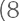 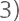 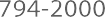 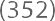 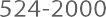 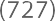 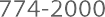 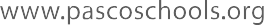 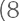 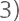 